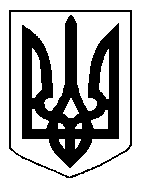 БІЛОЦЕРКІВСЬКА МІСЬКА РАДА	КИЇВСЬКОЇ ОБЛАСТІ	Р І Ш Е Н Н Явід 21 червня 2018 року                                                                                № 2466-53-VIIПро надання дозволу на розроблення проекту землеустроющодо відведення земельної ділянки комунальної власності воренду  Приватному акціонерному товариству «КИЇВОБЛЕНЕРГО»за адресою: вулиця Івана КожедубаРозглянувши звернення постійної комісії з питань земельних відносин та земельного кадастру, планування території, будівництва, архітектури, охорони пам’яток, історичного середовища та благоустрою до міського голови від 10 травня 2018 року №193/2-17, протокол постійної комісії з питань  земельних відносин та земельного кадастру, планування території, будівництва, архітектури, охорони пам’яток, історичного середовища та благоустрою від 10 травня 2018 року  №128, заяву Приватного акціонерного товариства «КИЇВОБЛЕНЕРГО» від 25 квітня 2018 року №2348, відповідно до ст. ст. 12, 76, 79-1, 93, 122, 123, 124 Земельного кодексу України, ч.3 ст. 24 Закону України «Про регулювання містобудівної діяльності», ст. 50 Закону України «Про землеустрій», п. 34. ч. 1 ст. 26 Закону України «Про місцеве самоврядування в Україні»,  міська рада вирішила:1.Надати дозвіл на розроблення проекту землеустрою щодо відведення земельної ділянки комунальної власності  в оренду Приватному акціонерному товариству «КИЇВОБЛЕНЕРГО»  з цільовим призначенням 14.02. Для розміщення, будівництва, експлуатації та обслуговування будівель і споруд об’єктів передачі електричної та теплової енергії, під ТП-10/0,4кВ  за адресою: вулиця Івана Кожедуба, орієнтовною площею  0,0045 га, за рахунок земель населеного пункту м. Біла Церква.2.Особі, зазначеній в цьому рішенні, подати на розгляд сесії міської ради належним чином розроблений проект землеустрою щодо відведення земельної ділянки в оренду для затвердження.3.Площа земельної ділянки буде уточнена при затвердженні проекту землеустрою щодо відведення земельної ділянки в оренду.4.Контроль за виконанням цього рішення, покласти на постійну комісію з питань  земельних відносин та земельного кадастру, планування території, будівництва, архітектури, охорони пам’яток, історичного середовища та благоустрою.Міський голова             	                                                                     Г. Дикий